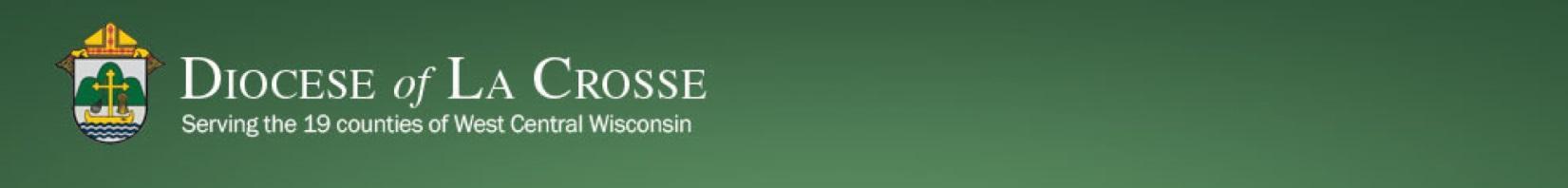 Chancery Bulletin - Vol. 9, No. 2.2 | February 13, 2024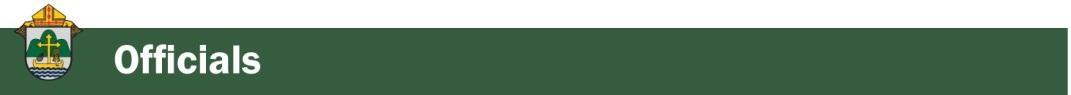 The Most Reverend William Patrick Callahan, D.D., Bishop of La Crosse, makes the followingannouncement:The Reverend Timothy L. Oudenhoven, Pastor of St. Bernard Parish in Abbotsford and St. Louis Parish in Dorchester, and Chaplain to the Hispanic Community in the Abbotsford area, is assigned as Director of Marian Messengers, a new apostolate of the Diocese of La Crosse dedicated to the promotion of the message of Our Lady of Guadalupe and Evangelization, effective July 1, 2024.<<Top >>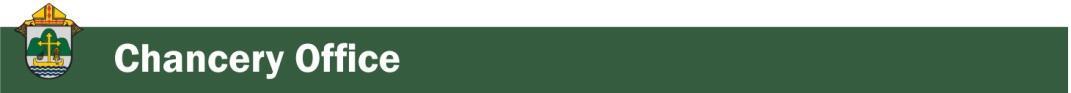 Chancellor Very Rev. William Dhein – 608.791.2655 | wdhein@diolc.orgNo items this week.<<Top >>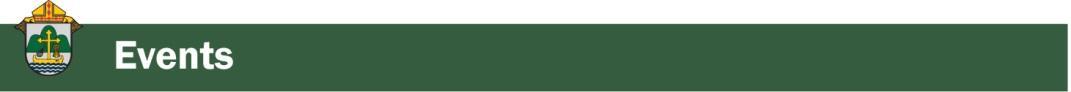 As of Feb. 13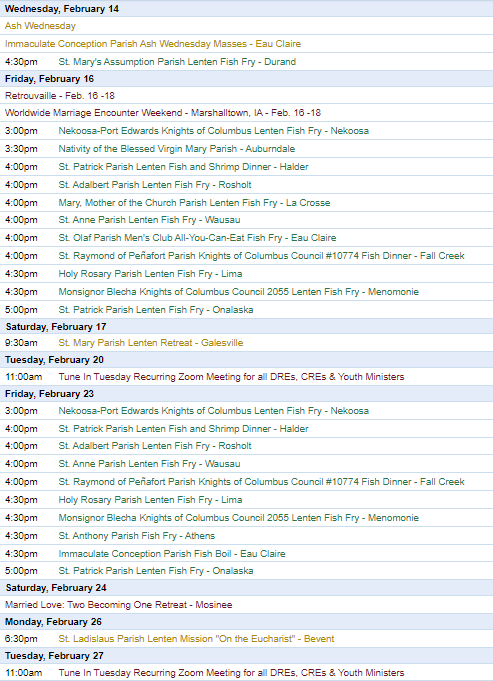 To have your parish events listed on the diocesan calendar, diolc.org/calendar, and in Catholic Life magazine, please send an email to datebook@diolc.org. Make sure you include the following details: date, beginning/ending times, event location, description, menu and cost, etc. If you have any questions, please call Pam Willer at 608.788.1524 for more information.<<Top >>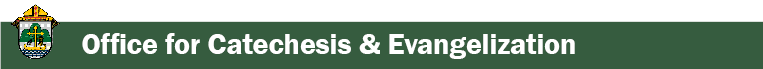 Director: Ann Lankford – 608.791.2658 | alankford@diolc.orgClergy: Small Cards to handout for Courage and EnCourage:
It was requested by the Presbyteral Council that a small card be made available to handout to those who might be interested in joining a Courage or EnCourage group. An appointed chaplain is part of these meetings. Click here for a downloadable page with 4 cards: diolc.org/catechesis/courageencourage

(Reminder) 6 Bulletin Inserts for the 6 weeks of Lent:
The following six bulletin inserts on key themes of the Eucharistic Revival are available by clicking here: diolc.org/eucharist/learn. 
1- Fostering a personal relationship with the Eucharistic Lord
2- Exploring the presence of Christ inside and outside the Mass
3- The Story of Blessed Carlo Acutis and the Eucharistic Miracles Exhibit
4- Joy of Encountering Jesus in the Eucharist
5 - Eucharistic Adoration: A Privileged Place of Encountering Jesus
6- Bringing Children to Eucharistic Adoration(Reminder) Bulletin Announcements:
Parents:  Lenten Series in your own home  – Jesus and the Eucharist Series!
One night a week, after you put your children to bed, you are invited to watch the Jesus and the Eucharist Series. The seven sessions are outstanding in beauty and presentation with inspiring testimonies that draw participants to a deeper faith in the Real Presence of Jesus in the Eucharist. Each video and handout for the series is available here:  diolc.org/eucharist/leadA Minute with Jesus:
Jesus will help us believe what we cannot understand
The Lord always comes in to strengthen and confirm our faith in response to our desire to believe. He actually even uses our hesitation in accepting His true Presence in the Eucharist to bring us to a deeper, more lively faith in the truth of this mystery.
Let’s pray this right now and every day this week: Jesus, please strengthen my faith to believe that You are truly present in the Holy Eucharist.
This week, read how Jesus responds to those who are questioning the mystery of the Eucharist in John 6:52-59  Bulletin editors:  For upcoming weeks of proclamations entitled A Minute with Jesus, click here: diolc.org/eucharist/learn.(Reminder) Lenten Retreat | Feb. 17 | St. Mary’s Parish, Galesville:
“I have come as light into the world…”
Saturday, Feb. 17th 9 a.m. through Mass at 5:30 p.m. Hosted by Living Water Prayer Community and St. Mary Parish, Galesville Free but register: Suzanne@dairtrain.com or text (608)484-2901

Faith & The Real Presence: Recognizing Jesus in the Breaking of the Bread | Mar. 2 | Cathedral of St. Joseph the Workman:
Women’s annual Morning of Reflection on Saturday, March 2nd at the Cathedral of St. Joseph, 
La Crosse. The FREE event starts at 8 a.m. with Mass. All are welcome! Registration: Email therese351@live.com. 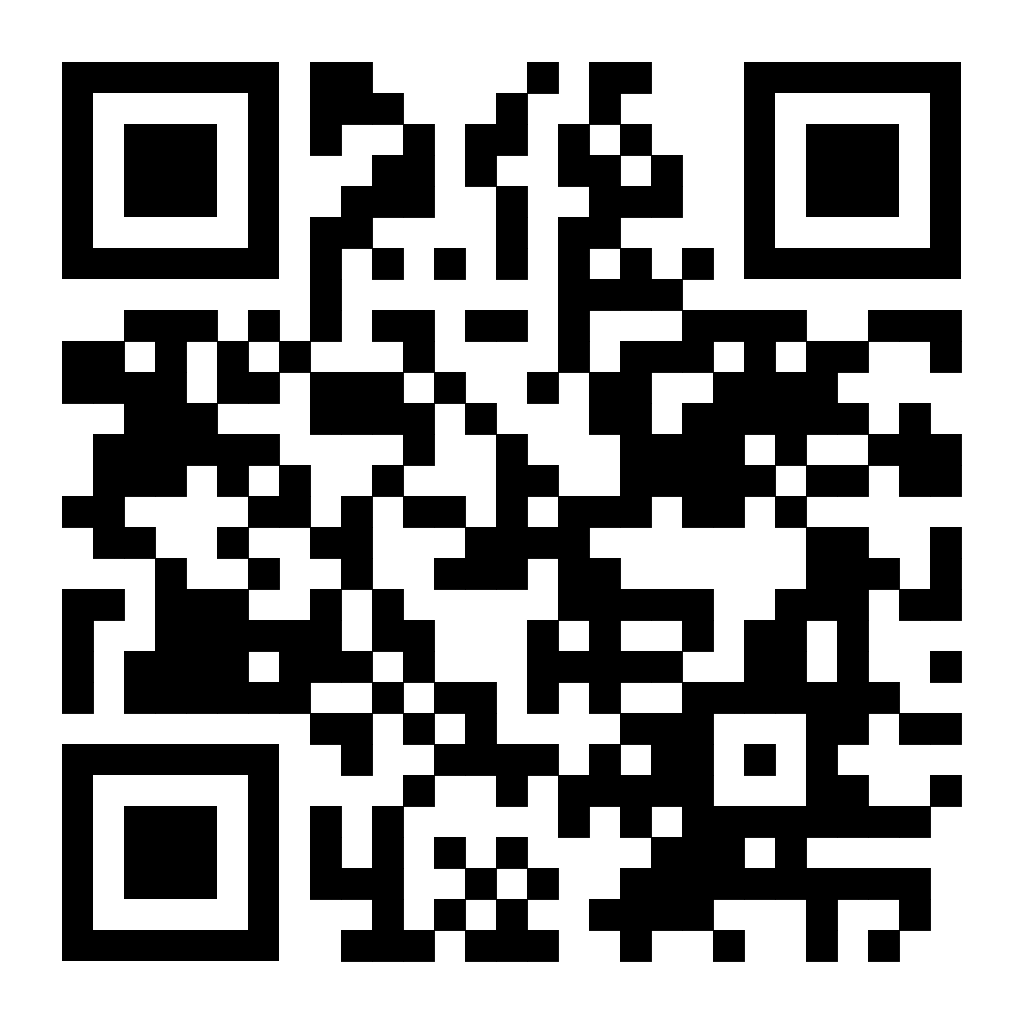 LCDCCW Convention | April 13| Radisson Hotel in La Crosse:
Celebrate Life LCDCCW Convention featuring Abby Johnson, Former Planned Parenthood Director and Author of Unplanned. For further details and to register visit www.ldccw.org or use your smartphone’s camera to scan the QR code to the right.Catechetical Leader Information:
Prayer Cards for Lent
Lent is a time of purification from sin and greater enlightenment through prayer and study. With greater focus on prayer and silence, prayer cards for each age level are available for download here: diolc.org/catechesis/prayer. The prayer cards guide prayer to be more personal and reflective, allowing for the possibility of an encounter with Jesus.Catechesis of the Good Shepherd Training | July 15-22| Mary, Mother of the Church, La Crosse:
Level 1, Part A: For details, visit diolc.org/catechesis/catechetical-leaders-info

(Reminder) Excellent Website for Parents / Teachers / Priests:  
Person and Identity Project
Person and Identity Project resources, which are grounded in Catholic theological principles and practical experience, are designed to assist families and institutions in responding to the false claims of gender ideology and proclaiming the truth about who we are in the light of Christ.The stark reality is that the “gender revolution” is being streamed into our children’s daily lives, offering a seductive vision that is deeply disturbing and untrue. All parents need to understand gender ideology. To access helpful resources for Parents, Schools, and Parishes, visit personandidentity.com<<Top >>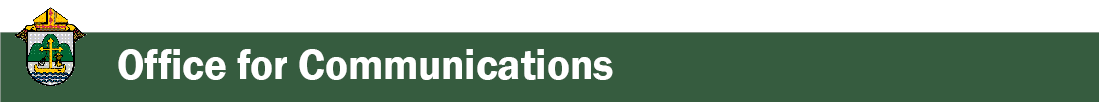 Director: Erik Archer– 608.791.2661 |  earcher@diolc.orgNo items this week.<<Top >>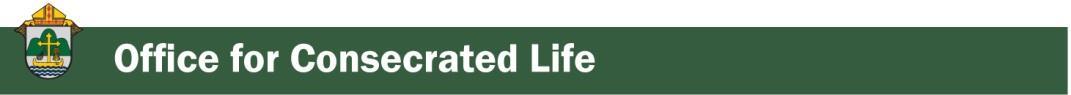 Director: Sr. Donna Krzmarzick, ISSM – 608.791.2690 | dkrzmarzick@diolc.orgNo items this week.<<Top >>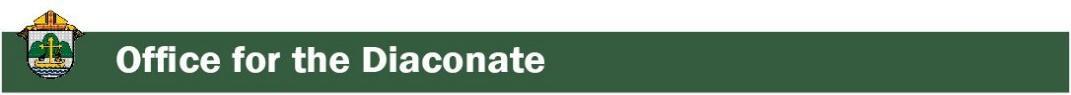 Director:  Deacon Robert Riedl – 608.791.2665 | rriedl@diolclergy.org (Reminder) For Your Calendar:
May 4: Continuing Formation – La Crosse Diocesan Center
June 1: Ordination to the Diaconate – Cathedral of St Joseph the Workman in La Crosse
June 7-12: National Eucharistic Procession – Diocese of La Crosse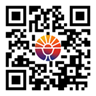 ·  Friday, June 7 – “the Answer” – Eucharistic Rally o   La Crosse Center – Downtown La Crosseo   To register and for more information use your smartphone to scan the QR code to the right or visit:diolc.org/the-answer/ anddiolc.org/pilgrimage/ ·  Sunday, June 9 – Holy Hour for Deacons and Familieso   SS. Peter and Paul – WI Rapidso   5-6 pm with Sunday Mass to follow at 6 p.m.o   Deacons of Wisconsin Rapids Deanery will lead Holy Hour·  More details are also available on NEP Website –eucharisticpilgrimage.org/·  Sign up on the website to stay informed!June 22: Ordination to the Priesthood – Cathedral of St. Joseph the Workman in La CrosseAug. 10: Bishop’s Day with Deacons and Wives – La Crosse Diocesan Center.<<Top >>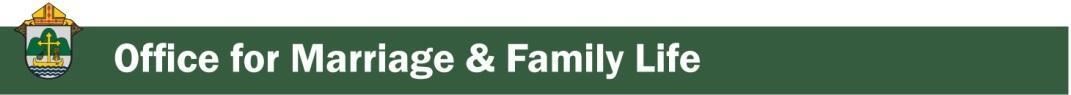 Director: Christopher Rogers – 608.791.2659 | crogers@diolc.orgNo items this week.<<Top >>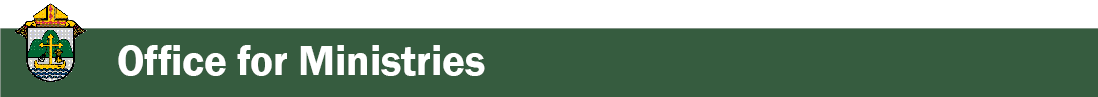 Director: Christopher Ruff – 608.791.0161 | cruff@diolc.orgNo items this week.<<Top >>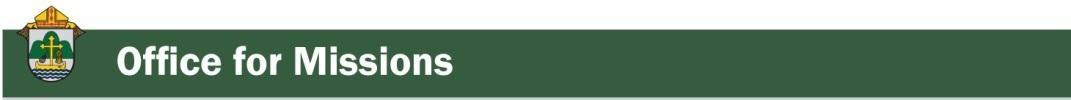 Director: Fr. Woodrow Pace – 608.791.2676 | wpace@diolc.orgMissionary Childhood Association (MCA), Lenten Mite Boxes: 
All MCA mite boxes and posters have been shipped and should have arrived at all parish schools and Religious Ed Programs. If we did not receive a notification change from you, the same amount as last year was ordered. A letter with more details regarding MCA was sent last week to all Catholic school principals and DRE’s/CRE’s. More information can be found on our Mission Office website. If you have any questions or need more materials, please call or e-mail the Mission Office. Please help support this important “children helping children” mission through-out the world.<<Top >>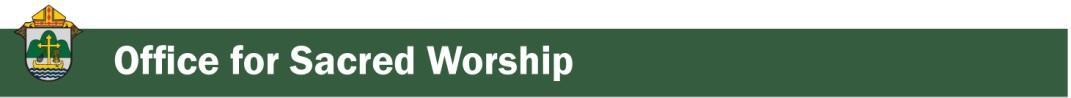 Director: Christopher Carstens – 608.791.0161 | ccarstens@diolc.org(Reminder) Rite of Election | Feb. 18 | Cathedral of St. Joseph the Workman:
The Rite of Election and the Call to Continuing Conversion will be held at the Cathedral of St. Joseph the Workman on Sunday, Feb. 18, at 2 p.m. It is an occasion that marks entry into the period of Purification and Enlightenment that coincides with Lent. It is a wonderful opportunity for candidates and catechumens to see the larger Church, be introduced to their new Cathedral, and receive the grace of the Rite. The registration form for Rite of Election is available here.(Reminder) Optional Memorial of Blessed James Miller (Feb. 13):
Bishop Callahan announced in a May 15, 2023 letter to priests that the Holy See had granted his request to include Blessed James Miller and Blessed Solanus Casey as optional memorials in the proper calendar of the Diocese of La Crosse on Feb. 13 and July 30, respectively. The Collect for Blessed James Miller and the Second Reading from the Office of Readings are available here; the Collect for Blessed Solanus Casey and the Second Reading from the Office of Readings are available here.(Reminder) Lenten Regulations:
The season of Lent begins on Ash Wednesday, Feb. 14. Lenten regulations are as follows:1. Catholics who have celebrated their 14th birthday are to abstain from meat on Ash Wednesday, all Fridays in Lent, and Good Friday.
2. In addition to abstaining from meat, Catholics who have celebrated their 18th birthday, until they celebrate their 59th birthday, are to fast on Ash Wednesday and Good Friday. Those who are bound to this regulation may eat only one full meal. Two smaller meals are permitted if necessary to maintain strength according to one’s needs, but eating solid foods between meals is not permitted.(Reminder) Liturgical Calendar:
Feb. 23 (Friday): Day of Prayer and Penance for Diocesan and Universal Church needs. (Note: this observance is the Friday of the first week of Lent, not Friday after Ash Wednesday.) See more information at diolc.org/wp-content/uploads/2016/08/Day-of-Prayer-and-Penance-What-is-it.pdf.(Reminder) Easter Vigil Start Time:
Sunset in La Crosse on Saturday, March 30 is to be at 7:30 p.m. So that the Vigil may begin in darkness, 8:15 should be the earliest beginning time for the vigil.<<Top >>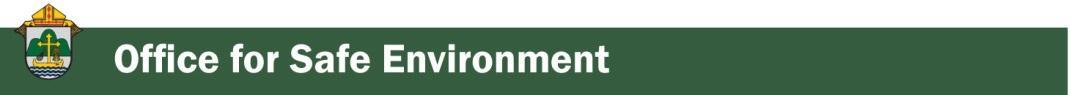 Director: Teresa Brown – 608.791.2679 | tbrown@diolc.orgDIOCESE OF LA CROSSE GUIDELINES FOR REPORTING INSTANCES OF CHILD ABUSEThe Diocese of La Crosse, through its policies and procedures, seeks to provide a prompt, appropriate and compassionate response to reporters of sexual abuse of a child by any diocesan agent (bishop, priest, deacon, employee, religious, vendor or volunteer). Anyone wishing to make a report of an allegation of sexual abuse should send that report to Mrs. Teresa Brown, Complaint Intake Agent, at the Diocese of La Crosse, P.O. Box 4004, La Crosse, WI 54602-4004. Alternatively, you can contact Mrs. Brown at 608.791.0179 or intakeagent@diolc.org. The reporting form is available through the Diocese of La Crosse Office of Safe Environment or on the diocesan website at: diolc.org/safe-environment/reporting. Individuals are also encouraged to take their reports directly to civil authorities. Copies of the diocesan policy are available through your local Parish and on the diocesan website. If you have any questions about the Diocese of La Crosse and the implementation of the Charter for the Protection of Children and Young People, please contact Teresa Brown, Diocese of La Crosse, at 608.791.2679 or tbrown@diolc.org.Only three weeks remain until the March 1 due date of your Safe Environment Report. If you need assistance, please contact Teresa sooner than later. Report forms can be found online or below.Parish Report Form:https://diolc.org/files/safe-environment/2023-24%20Parish%20Protect%20and%20Heal%20Annual%20Report.pdfSchool Report Form:https://diolc.org/files/safe-environment/2023-2024%20School%20Annual%20Protect%20and%20Heal%20Report%20Form.pdfSchool Student Report Form:https://diolc.org/files/safe-environment/2023-24%20Annual%20%20Student%20and%20Parent%20Training%20for%20Schools.pdf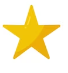 This  gold star goes out to Thorp Catholic School for being the first Parish School to submit their report.This gold star goes out to Wisconsin Rapids Assumption for being the first System School to submit their report.This gold star goes out to Immaculate Conception (St. Mary) Torun for being the first parish to send in their report.                                      Do the right thing, even when nobody's watching!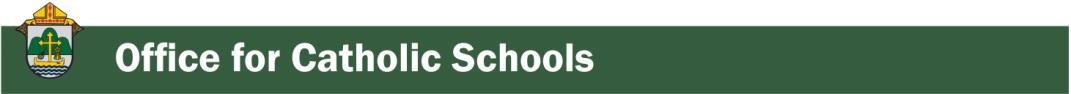 Superintendent: Thomas Reichenbacher – 608.788.7707 | treichenbacher@diolc.orgNo items this week.<<Top >>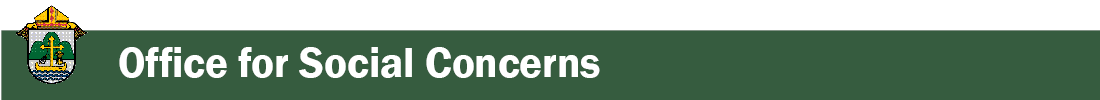 Director: Christopher Ruff – 608.791.0161 | cruff@diolc.orgToday – Feast of Blessed Brother James Miller – Feb. 13 A native of Stevens Point and a De La Salle Christian Brother and missionary, Brother James Miller was gunned down while repairing a wall at the school where he worked in Huehuetenango, Guatemala on Feb. 13, 1982. He was declared a martyr and beatified by Pope Francis on Dec. 7, 2019. He stands as an example of fidelity to the Gospel and humble and fearless service on behalf of the poor and the vulnerable. His gravesite in Ellis, Wis., will be a stop along the Eucharistic Pilgrimage on June 10, 2024.  To learn more about Blessed Brother Miller, visit diolc.org/blessed-brother-james-miller, or scan the QR code to the right.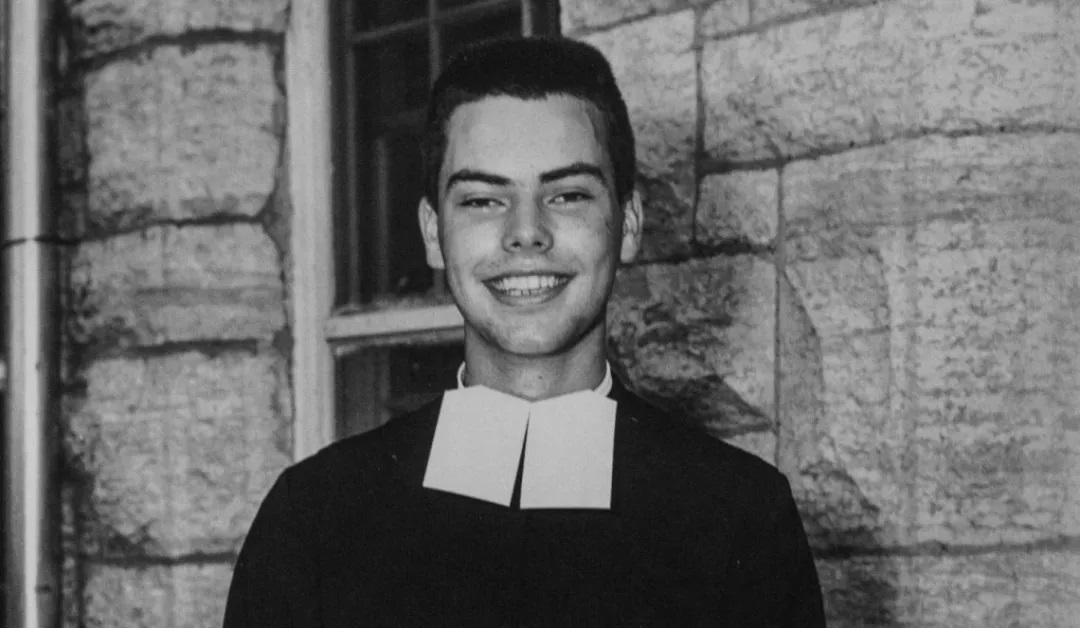 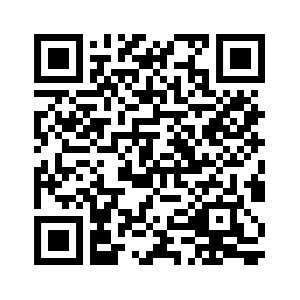 (Reminder) For Your Parish Bulletin:Please Donate to Project Milk!Your help is needed, as we prepare to purchase whole powdered milk for the children of Casa Hogar and other surrounding orphanages in Peru. We are $32,000 short of funding to purchase a full shipping container, which is 800 bags of milk (we currently have enough for 500 bags). Please consider donating by visiting frjoesguild.org/donate/ or scanning the QR code on the right. Select “Project Milk” from the designation menu. If you prefer to donate by mail, scroll down that webpage for instructions, and write “Project Milk” on the memo line of your check. The Children of Casa Hogar and the members of the Rural Life Committee thank you!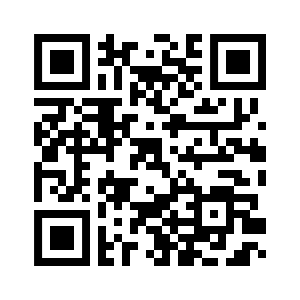 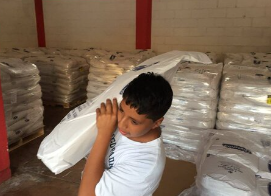 (Reminder) For Your Parish Bulletin:Abby Johnson Speaking at April 13 DCCW Convention in La CrosseYou are invited to come hear pro-life leader Abby Johnson at the Radisson Hotel in La Crosse on Saturday, April 13, at the La Crosse Diocesan Council of Catholic Women (DCCW) Biennial Convention. Abby was a Planned Parenthood director before undergoing a profound conversion in 2009, when she witnessed an ultrasound-guided abortion. Her story was portrayed in the major 2019 film Unplanned. To learn more and to register, visit dccw.org, or scan the QR code to the right.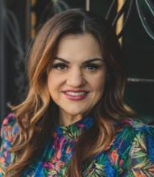 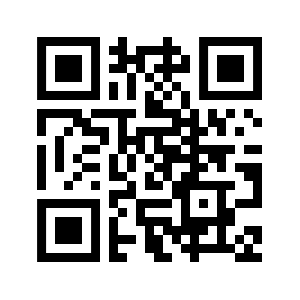 <<Top >>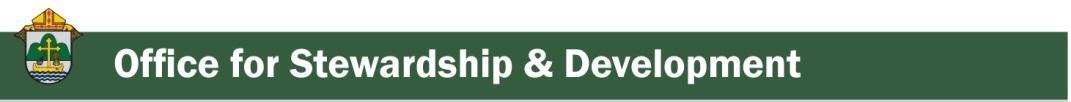 Director: Jeff Reiter – 608.791.2653 | jreiter@diolc.orgInspired By The Spirit and Diocesan Annual Appeal:
We have become aware that parishes are again making and using copies of the pledge form. These are parish-specific, and for our electronic banking and gift-scanning process, the pledge form must meet particular specifications regarding size and QR location to be more efficient. Meeting these specifications helps keep costs down and ensures the correct parish and supporter get credit for that gift.If you need more pledge forms, please contact Sarah Komperud at skomperud@diolc.org; we will order more. Please allow 14 days for delivery. If you have any questions or concerns, please do not hesitate to contact our office.(Reminder) Diocesan Annual Appeal: 
The next scheduled mailing will be our Holy Week mailing. The Holy Week Mailing will include:Parishes over goal: we will mail those who gave in the last two years (2021 & 2022) but have yet to give this year (LYBUNTS and SYBUNTS). Parishes under goal will have all those who still need to support the DAA mailed (LYBUNTS, SYBUNTS, and Never/New).If a parish wishes to include a letter from the Pastor and/or Finance Council, the due date to receive those letters in the Stewardship Office is March 5, 2024. Please be sure the letter is in Word format and includes the parish number in the file name.Weekly Stewardship Quotes (shorter bulletin reflections):
January - March 2024diolc.org/wp-content/uploads/2023/12/Stewardship-Reflections-Jan-March-2024.docxSpanish Versiondiolc.org/wp-content/uploads/2023/12/Stewardship-Reflections-Jan-March-2024-Spanish.docx Weekly Stewardship Prayers of the Faithful:
January - March 2024diolc.org/wp-content/uploads/2023/12/Stewardship-Prayers-of-the-Faithful-Jan-March-2024.docx Spanish Versiondiolc.org/wp-content/uploads/2023/12/Stewardship-Prayers-of-the-Faithful-Jan-March-2024-Spanish.docx Stewardship Bulletin Reflections for Weekends:02/18/24diolc.org/wp-content/uploads/2024/01/02.18.24-stewardship-bulletin-announcements.pdf02/25/24diolc.org/wp-content/uploads/2024/01/02.25.24-stewardship-bulletin-announcements.pdf03/03/24diolc.org/wp-content/uploads/2024/02/03.03.24-stewardship-bulletin-announcements.pdf 03/10/24https://diolc.org/wp-content/uploads/2024/02/03.10.24-stewardship-bulletin-announcements.pdf Stewardship Homily Reflections:
Stewardship reflections for your homily development:For Weeks 02/18/24 - 03/10/24https://diolc.org/wp-content/uploads/2024/02/Homily-Guide-02.13.24.pdf Planned Giving – Leaving a Legacy, Wills, Bequest and Endowments:
We have been entrusted with precious treasures passed down from our ancestors, and it's our responsibility to ensure that future generations can also enjoy the splendor and reverence of a well-maintained parish. One way to achieve this is by utilizing the Capital Campaign and providing information on Endowments, Trusts, and Bequests to the parishioners.Our Estate Planning Guide can help save hundreds of dollars in legal and financial estate planning costs. We have mailed out several hundred copies per individual request, and each Parish has received a copy. Please feel free to contact our office for additional copies.Visit diolclegacy.org, our Planned Giving website, to find calculators and more information, sign up for a newsletter, and request specific estate planning guides and information. Our website also provides instructions on how to do an IRA Rollover, the creation of Donor Advised Funds (DAF), Beneficiary Designations, and Stock Transfers. diolclegacy.org/?pageID=5Please contact Jeff Reiter at jreiter@diolc.org for more information on legacy giving, presentations, or ads for your Parish bulletin.<<Top >>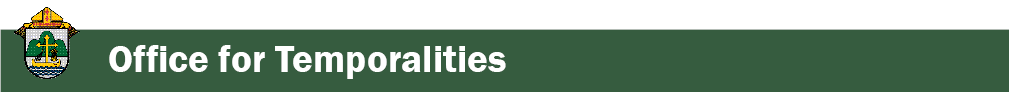 Diocesan Finance Officer: James Reider – 608.791.2668 | jreider@diolc.org Health Enews from Catholic Mutual Group:Please click here for the February edition of CMG Health Enews.Catholic Mutual Group Risk Management Minute: Lent begins Feb. 14th and many parishes host Lenten Fish Frys. These events provide an opportunity for parishes to offer food and a social atmosphere generating revenue to support the mission of the Parish. Parishes should be prepared for risks associated with Fish Frys. Please review the RISK MANAGEMENT MINUTE that shares risks related to Fish Frys and steps parishes can take to mitigate those risks. Please reach out to Ben Burrow with Catholic Mutual with additional questions or concerns at 608.519.9890. Mutual of America 2024 Webinar: This Webinar will center around the important aspects and tools available on the Mutual of America website as well as your personal online portal.   Coffee Talk – Tuesday, Feb. 13th @ 8:30amLunch and Learn – Thursday, Feb. 8th @ 11:30amHappy Hour Learning – Tuesday, Feb. 27th @ 4:30pm Topics we will cover:
1.    What you can find on the MoA homepage.
2.    Different links that you should know about to access information from the homepage.
3.    Where to Log In to the online portal.
4.    How to update contributions, allocations (investments), beneficiaries and personal       Information.
5.    Best ways to navigate your portal to find important documents and statements.
6.    And more. To Register for this event:
1.    Click the link below.
2.    Select the date/time that works best for you from the list.
3.    Enter your information to the right. Registration Link for Mutual of America Website and Online Tutorial Webinar<<Top >>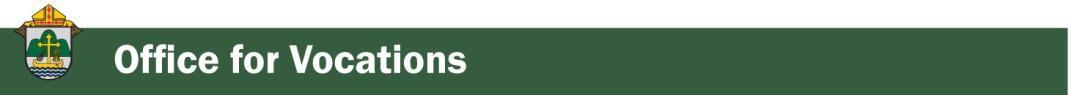 Director of Vocation Recruitment: Fr. Nate Kuhn – 608.791.2666 | nkuhn@diolc.org Please include the following intercession for vocations for your Sunday prayers of the faithful:
That the daily living of our vocation may transform our suffering world into a place of love, justice and peace.Consider adding a vocations paragraph to your parish bulletin:
Below is an example – they will be changed each week. Feel free to use any or all of them.A Call to Serve
There are few things in life that are more uplifting than being able to help someone or be there for someone in need. When we can use our gifts and talents to make someone else’s life better, it can bring joy to not just our lives, but to those we are able to serve as well. Jesus tells us that there is no greater love than to lay down one’s life for one’s friend. As friends of Christ, we are called to love in this way, to be willing to lay down our life for others. A powerful way to do this is by being a priest of Jesus Christ. He is calling young men to consider this call to serve, to offer their lives out of love for their sisters and brothers. He may be calling YOU! If you or someone you know is interested in discovering more about this call to the priesthood, please contact me at: Fr. Nate Kuhn, Director of Vocational Recruitment for the Diocese of La Crosse, 3710 East Ave. S. PO Box 4004, La Crosse, WI 54602; or by phone at: 608.791.2667. God bless you!<<Top >>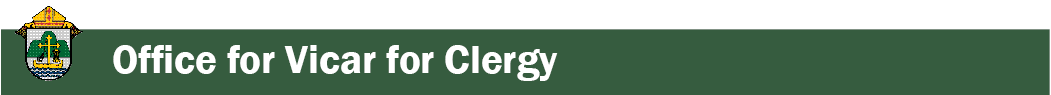 Director: Very Rev. Woodrow H. Pace – 608.791.2689 | wpace@diolc.orgAnnual Priest Retreat | Apr. 26-28 | Redemptorist Retreat Center, Oconomowoc:
This retreat is required for priests in their first five years following ordination and is an option for the annual canonical retreat for all other priests serving in the diocese. There is no cost for the retreat outside of what is deducted from each participant’s Continuing Ed Fund. The retreat is scheduled during the Fourth Week of Easter, Monday noon through Friday, April 22-26, 2024. Ending with the final Mass before lunch.  If you want the room reserved beyond the retreat days, let us know. Please contact the Office of the Vicar for Clergy if you have any questions, 608.791.2689.<<Top >>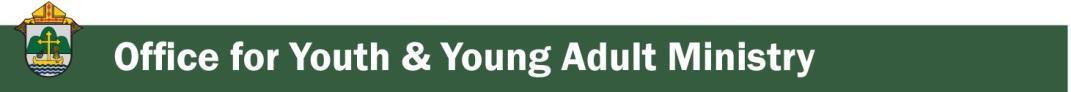 Director: Christopher Rogers – 608.791.2659 | crogers@diolc.orgNo items this week.<<Top >>Diocese of La Crosse | 3710 East Ave S | La Crosse, WI 54601 | 608-788-7700To unsubscribe from this e-mail message contact mwilson@diolc.orgCatechesis & EvangelizationChanceryCommunicationsConsecrated LifeDiaconateMarriage & Family LifeMinistriesMission OfficeSacred WorshipSafe EnvironmentSchools OfficeSocial ConcernsStewardship and DevelopmentTemporalitiesVocationsVicar for ClergyYouth and Young Adult MinistryPast Chancery Bulletins